
ՀԱՅԱՍՏԱՆԻ ՀԱՆՐԱՊԵՏՈՒԹՅԱՆ
ՍՅՈՒՆԻՔԻ ՄԱՐԶԻ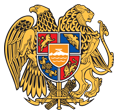  ԿԱՊԱՆ ՀԱՄԱՅՆՔ
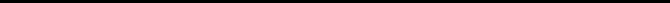 ԱՐՁԱՆԱԳՐՈՒԹՅՈՒՆ N 9
ՀԱՅԱՍՏԱՆԻ ՀԱՆՐԱՊԵՏՈՒԹՅԱՆ ՍՅՈՒՆԻՔԻ ՄԱՐԶԻ ԿԱՊԱՆ ՀԱՄԱՅՆՔԻ ԱՎԱԳԱՆՈՒ ԵՐՐՈՐԴ ՆՍՏԱՇՐՋԱՆԻ 2022 ԹՎԱԿԱՆԻ ԴԵԿՏԵՄԲԵՐԻ 27-Ի ՉՈՐՐՈՐԴ ՆԻՍՏԻՆԻՍՏՆ ԱՐՁԱՆԱԳՐՈՒՄ Է աշխատակազմի քարտուղար Նելլի Շահնազարյանը։ՆԻՍՏԸ ՎԱՐՈՒՄ Է Կապան համայնքի ղեկավար Գևորգ Փարսյանը։ՆԻՍՏԻՆ ՄԱՍՆԱԿՑՈՒՄ ԵՆ Կապան համայնքի ավագանու 22 /քսաներկու/ անդամներ՝ Գևորգ Փարսյանը, Անուշ Մեժլումյանը, Գոռ Թադևոսյանը, Զորայր Գալստյանը, Վահան Ղազարյանը, Յուրիկ Հարությունյանը, Անժելա Ալեքսանյանը, Արշակ Հարությունյանը, Ալեն Մարտիրոսյանը, Տիգրան Իվանյանը, Հասմիկ Մարտիրոսյանը, Արտյոմ Հարությունյանը, Սոնա Մարտիրոսյանը, Ալեքսանդր Գրիգորյանը, Արտակ Խաչատրյանը, Մարինե Հարությունյանը, Գևորգ Դինունցը, Նարինե Գրիգորյանը, Ժաննա Վարդանյանը, Ասատուր Ասատրյանը, Էրիկ Կոստանդյանը, Արմինե Մանուկյանը, որոնց գրանցման արդյունքների վերաբերյալ հայտարարությամբ հանդես եկավ աշխատակազմի քարտուղար Նելլի Շահնազարյանը։ Նախքան օրակարգի որոշման նախագծին անդրադառնալը, համայնքի ղեկավար Գևորգ Փարսյանը հանդես եկավ հայտարարությամբ և տեղեկացրեց, որ Քաղաքացիական պայմանգիր խմբակցության անդամ Էդիկ Արմենի Հովսեփյանը վայր է դրել ավագանու անդամի մանդատը և նրա փոխարեն մանդատն ստանձնել է Արմինե Միքաելի Մանուկյանը։ Համայնքի ղեկավարը շնորհավորեց Արմինե Մանուկյանին մանդատն ստանձնելու կապակցությամբ և մաղթեց արդյունավետ աշխատանք։ Լսեցին
ՀԱՅԱՍՏԱՆԻ ՀԱՆՐԱՊԵՏՈՒԹՅԱՆ ՍՅՈՒՆԻՔԻ ՄԱՐԶԻ ԿԱՊԱՆ ՀԱՄԱՅՆՔԻ ԱՎԱԳԱՆՈՒ ԵՐՐՈՐԴ ՆՍՏԱՇՐՋԱՆԻ 2022 ԹՎԱԿԱՆԻ ԴԵԿՏԵՄԲԵՐԻ 27-Ի ՉՈՐՐՈՐԴ ՆԻՍՏԻ ՕՐԱԿԱՐԳԸ ՀԱՍՏԱՏԵԼՈՒ ՄԱՍԻՆ /Զեկ. ԳԵՎՈՐԳ ՓԱՐՍՅԱՆ/Հաստատել Կապան համայնքի ավագանու երրորդ նստաշրջանի 2022 թվականի դեկտեմբերի 27-ի  չորրորդ նիստի օրակարգը՝1․ Հայաստանի Հանրապետության Սյունիքի մարզի Կապան  համայնքի 2023 թվականի տարեկան աշխատանքային պլանը հաստատելու մասին2․ Հայաստանի Հանրապետության Սյունիքի մարզի Կապան  համայնքում 2023 թվականի համար տեղական տուրքերի և  վճարների տեսակներն ու դրույքաչափերը սահմանելու մասին3․ Հայաստանի Հանրապետության Սյունիքի մարզի Կապան համայնքի համայնքային ոչ առևտրային կազմակերպությունների աշխատակիցների թվաքանակը, հաստիքացուցակը և պաշտոնային դրույքաչափերը հաստատելու և ՀՀ Սյունիքի մարզի Կապան համայնքի ավագանու 2021 թվականի դեկտեմբերի 29-ի թիվ 143-Ա որոշումը մասնակի  ուժը կորցրած ճանաչելու մասին 4․ Հայաստանի Հանրապետության Սյունիքի մարզի Կապանի համայնքապետարանի աշխատակազմի կառուցվածքը, աշխատակիցների թվաքանակը, հաստիքացուցակը և պաշտոնային դրույքաչափերը հաստատելու մասին5․ Հայաստանի Հանրապետության Սյունիքի մարզի Կապան համայնքի սեփականություն համարվող գույքի գույքագրման փաստաթղթերում կատարված փոփոխությունները հաստատելու մասին6․ Հայաստանի Հանրապետության Սյունիքի մարզի Կապան համայնքի սեփականություն համարվող գույքի 2022թ. գույքագրման փաստաթղթերը հաստատելու մասին7․ Հայաստանի Հանրապետության Սյունիքի մարզի Կապան համայնքի սեփականություն հանդիսացող, ք.Կապան, Ձորք թաղամաս, թիվ 20 հասցեում գտնվող շենքից «Ջերմիկ անկյուն» հիմնադրամին   անհատույց օգտագործման իրավունքով տարածք տրամադրելու մասին8․ Հայաստանի Հանրապետության Սյունիքի մարզի Կապան համայնքի սեփականություն հանդիսացող, ք.Կապան, Չարենցի փողոցի թիվ 1 հասցեում գտնվող «Մշակույթի պալատի» շենքից անհատույց օգտագործման իրավունքով «Մոսկովյան մշակութային կենտրոն «Դոմ Մոսկվի» Երևանում» սահմանափակ պատասխանատվության ընկերությանը տարածք տրամադրելու մասին9․ Հայաստանի Հանրապետության Սյունիքի մարզի Կապան համայնքի սեփականություն հանդիսացող, ք.Կապան, Ռ․ Մելիքյան  փողոցի թիվ 8 հասցեում գտնվող շենքից  անժամկետ, անհատույց օգտագործման իրավունքով «Կապանի թանգարանային միավորում» համայնքային ոչ առևտրային կազմակերպությանը տարածք տրամադրելու մասին10․ Հայաստանի Հանրապետության Սյունիքի մարզի Կապան համայնքի  ավագանու  2021 թվականի դեկտեմբերի 29-ի N 146-Ա որոշման մեջ լրացումներ կատարելու մասին11․ Հայաստանի Հանրապետության Սյունիքի մարզի Կապան համայնքի Սևաքար գյուղում գտնվող, համայնքային սեփականություն հանդիսացող հողամասն   աճուրդային կարգով  օտարելու  մասին12․ Հայաստանի Հանրապետության Սյունիքի մարզի  Կապան համայնքի Նորաշենիկ գյուղում  գտնվող, համայնքային սեփականություն հանդիսացող  հողամասը մրցութային կարգով վարձակալության իրավունքով օգտագործման տրամադրելու  մասին13․ Հայաստանի Հանրապետության Սյունիքի մարզի Կապան համայնքի Ձորաստան բնակավայրի համակցված փաստաթղթերում փոփոխություն կատարելու և 0.25424 հա հողամասի նպատակային նշանակությունը փոխելու մասին14․ Հայաստանի Հանրապետության Սյունիքի մարզի Կապան համայնքի Կապան քաղաքի գլխավոր հատակագծում փոփոխություն կատարելու և 0,02654 հա հողամասի նպատակային նշանակությունը փոխելու մասին15․ Սյունիքի մարզի Կապան համայնքի Կապան քաղաքի  գլխավոր հատակագծում փոփոխություններ կատարելու և 5.018 հա հողամասի նպատակային նշանակությունը փոխելու մասին16․ Հայաստանի Հանրապետության Սյունիքի մարզի Կապան  համայնքի Կապան քաղաքի «Խութին արտ» այգեգործական ընկերության թաղամաս թիվ 25  հասցեում  գտնվող, համայնքային  սեփականություն  հանդիսացող հողամասն  աճուրդային կարգով  օտարելու  մասին17․ Հայաստանի Հանրապետության Սյունիքի մարզի Կապան համայնքի  սեփականություն համարվող հողերի կառավարման 2023 թվականի ծրագիրը հաստատելու մասին18․ Հայաստանի Հանրապետության Սյունիքի մարզի Կապան համայնքի սեփականություն հանդիսացող հողամասի կառուցապատման իրավունքի տրամադրման պայմանագրից ծագած պարտավորությունները ներելու մասին19․ Հայաստանի Հանրապետության Սյունիքի մարզի Կապան համայնքի ավագանու 2022 թվականի սեպտեմբերի 20-ի N 143-Ա որոշման մեջ փոփոխություններ կատարելու մասին20․ Հայաստանի Հանրապետության Սյունիքի մարզի Կապան համայնքի ավագանու 2021 թվականի օգոստոսի 09-ի թիվ 94-Ա որոշումն ուժը կորցրած ճանաչելու մասին21․ Հայաստանի Հանրապետության Սյունիքի մարզի Կապան  համայնքի 2023 թվականի  բյուջեն հաստատելու մասին22․ Հայաստանի Հանրապետության Սյունիքի մարզի Կապան համայնքի ավագանու չորրորդ նստաշրջանի առաջին նիստի օրը որոշելու մասինՔՎԵԱՐԿՈՒԹՅՈՒՆկողմ – 22դեմ – 0ձեռնպահ – 0ՈՐՈՇԵՑԻՆ․Հաստատել ՀԱՅԱՍՏԱՆԻ ՀԱՆՐԱՊԵՏՈՒԹՅԱՆ ՍՅՈՒՆԻՔԻ ՄԱՐԶԻ ԿԱՊԱՆ ՀԱՄԱՅՆՔԻ ԱՎԱԳԱՆՈՒ ԵՐՐՈՐԴ ՆՍՏԱՇՐՋԱՆԻ 2022 ԹՎԱԿԱՆԻ ԴԵԿՏԵՄԲԵՐԻ 27-Ի ՉՈՐՐՈՐԴ ՆԻՍՏԻ ՕՐԱԿԱՐԳԸ ՀԱՍՏԱՏԵԼՈՒ ՄԱՍԻՆ ՈՐՈՇՈՒՄԸ՝ համաձայն որոշման նախագծի։Որոշումն ընդունվեց։Լսեցին
ՀԱՅԱՍՏԱՆԻ ՀԱՆՐԱՊԵՏՈՒԹՅԱՆ ՍՅՈՒՆԻՔԻ ՄԱՐԶԻ ԿԱՊԱՆ ՀԱՄԱՅՆՔԻ 2023 ԹՎԱԿԱՆԻ ՏԱՐԵԿԱՆ ԱՇԽԱՏԱՆՔԱՅԻՆ ՊԼԱՆԸ ՀԱՍՏԱՏԵԼՈՒ ՄԱՍԻՆ /Զեկ. ՀԱՍՄԻԿ ՂՈՆՅԱՆ/Հաստատել Հայաստանի Հանրապետության Սյունիքի մարզի Կապան համայնքի 2023 թվականի տարեկան աշխատանքային պլանը՝ համաձայն հավելվածի՝ էլեկտրոնային գործիք և ամփոփաթերթ:ՔՎԵԱՐԿՈՒԹՅՈՒՆկողմ – 22դեմ – 0ձեռնպահ – 0ՈՐՈՇԵՑԻՆ․Հաստատել ՀԱՅԱՍՏԱՆԻ ՀԱՆՐԱՊԵՏՈՒԹՅԱՆ ՍՅՈՒՆԻՔԻ ՄԱՐԶԻ ԿԱՊԱՆ ՀԱՄԱՅՆՔԻ 2023 ԹՎԱԿԱՆԻ ՏԱՐԵԿԱՆ ԱՇԽԱՏԱՆՔԱՅԻՆ ՊԼԱՆԸ ՀԱՍՏԱՏԵԼՈՒ ՄԱՍԻՆ ՈՐՈՇՈՒՄԸ՝ համաձայն որոշման նախագծի։Որոշումն ընդունվեց։Լսեցին
ՀԱՅԱՍՏԱՆԻ ՀԱՆՐԱՊԵՏՈՒԹՅԱՆ ՍՅՈՒՆԻՔԻ ՄԱՐԶԻ ԿԱՊԱՆ ՀԱՄԱՅՆՔՈՒՄ 2023 ԹՎԱԿԱՆԻ ՀԱՄԱՐ ՏԵՂԱԿԱՆ ՏՈՒՐՔԵՐԻ ԵՎ ՎՃԱՐՆԵՐԻ ՏԵՍԱԿՆԵՐՆ ՈՒ ԴՐՈՒՅՔԱՉԱՓԵՐԸ ՍԱՀՄԱՆԵԼՈՒ ՄԱՍԻՆ /Զեկ. ՆԵԼԼԻ ՇԱՀՆԱԶԱՐՅԱՆ/1. 2023 թվականի համար Հայաստանի Հանրապետության Սյունիքի մարզի Կապան համայնքի /այսուհետ՝ նաև Համայնք/ վարչական տարածքում սահմանել տեղական տուրքերի և վճարների տեսակներն ու դրույքաչափերը՝ համաձայն Հավելված 1-ի։ 2․ 2023 թվականի համար Համայնքի վարչական տարածքում սահմանել տեղական վճարների տեսակներն ու դրույքաչափերը՝ 1) Համայնքի կողմից աղբահանության վճար վճարողների համար աղբահանության աշխատանքները կազմակերպելու համար վճարները՝ համաձայն Հավելված 2-ի,2) Համայնքային ենթակայության նախադպրոցական ուսումնական և արտադպրոցական դաստիարակության հաստատությունների ծառայություններից օգտվողների համար Համայնքի կողմից մատուցված ծառայությունների դիմաց վճարները՝ համաձայն Հավելված 3-ի։ 3) Համայնքային ենթակայության կազմակերպությունների կողմից բնակչությանը մատուցվող ծառայությունների դիմաց վճարները՝ համաձայն Հավելված 4-ի։ 3․ Սահմանել, որ տեղական տուրք և (կամ) վճար վճարողների գրանցամատյանները վարվում են էլեկտրոնային ձևով (համակարգչային ծրագրի կամ ինտերնետային կայքի տեսքով)։4. Սույն որոշումն ուժի մեջ է մտնում 2023 թվականի հունվարի 1-ից։ ՔՎԵԱՐԿՈՒԹՅՈՒՆկողմ – 22դեմ – 0ձեռնպահ – 0ՈՐՈՇԵՑԻՆ․Հաստատել ՀԱՅԱՍՏԱՆԻ ՀԱՆՐԱՊԵՏՈՒԹՅԱՆ ՍՅՈՒՆԻՔԻ ՄԱՐԶԻ ԿԱՊԱՆ ՀԱՄԱՅՆՔՈՒՄ 2023 ԹՎԱԿԱՆԻ ՀԱՄԱՐ ՏԵՂԱԿԱՆ ՏՈՒՐՔԵՐԻ ԵՎ ՎՃԱՐՆԵՐԻ ՏԵՍԱԿՆԵՐՆ ՈՒ ԴՐՈՒՅՔԱՉԱՓԵՐԸ ՍԱՀՄԱՆԵԼՈՒ ՄԱՍԻՆ ՈՐՈՇՈՒՄԸ՝ համաձայն որոշման նախագծի։Որոշումն ընդունվեց։Լսեցին
ՀԱՅԱՍՏԱՆԻ ՀԱՆՐԱՊԵՏՈՒԹՅԱՆ ՍՅՈՒՆԻՔԻ ՄԱՐԶԻ ԿԱՊԱՆ ՀԱՄԱՅՆՔԻ ՀԱՄԱՅՆՔԱՅԻՆ ՈՉ ԱՌԵՎՏՐԱՅԻՆ ԿԱԶՄԱԿԵՐՊՈՒԹՅՈՒՆՆԵՐԻ ԱՇԽԱՏԱԿԻՑՆԵՐԻ ԹՎԱՔԱՆԱԿԸ, ՀԱՍՏԻՔԱՑՈՒՑԱԿԸ ԵՎ ՊԱՇՏՈՆԱՅԻՆ ԴՐՈՒՅՔԱՉԱՓԵՐԸ ՀԱՍՏԱՏԵԼՈՒ ԵՎ ՀԱՅԱՍՏԱՆԻ ՀԱՆՐԱՊԵՏՈՒԹՅԱՆ ՍՅՈՒՆԻՔԻ ՄԱՐԶԻ ԿԱՊԱՆ ՀԱՄԱՅՆՔԻ ԱՎԱԳԱՆՈՒ 2021 ԹՎԱԿԱՆԻ ԴԵԿՏԵՄԲԵՐԻ 29-Ի ԹԻՎ 143-Ա ՈՐՈՇՈՒՄԸ ՄԱՍՆԱԿԻ ՈՒԺԸ ԿՈՐՑՐԱԾ ՃԱՆԱՉԵԼՈՒ ՄԱՍԻՆ /Զեկ. ՆԵԼԼԻ ՇԱՀՆԱԶԱՐՅԱՆ/ 1. Հաստատել Հայաստանի Հանրապետության Սյունիքի մարզի Կապան համայնքի համայնքային ոչ առևտրային կազմակերպությունների աշխատակիցների թվաքանակը, հաստիքացուցակը  և պաշտոնային դրույքաչափերը.1) «Կապանի թիվ 1 նախադպրոցական ուսումնական հաստատություն» ՀՈԱԿ աշխատակիցների թվաքանակը, հաստիքացուցակը և պաշտոնային դրույքաչափերը` համաձայն N 1 հավելվածի: 2) «Կապանի թիվ 2 նախադպրոցական ուսումնական հաստատություն» ՀՈԱԿ աշխատակիցների թվաքանակը, հաստիքացուցակը և պաշտոնային դրույքաչափերը` համաձայն N 2 հավելվածի: 3) «Կապանի թիվ 4 նախադպրոցական  ուսումնական հաստատություն» ՀՈԱԿ աշխատակիցների թվաքանակը, հաստիքացուցակը և պաշտոնային դրույքաչափերը` համաձայն N 3 հավելվածի: 4) «Կապանի թիվ 5 նախադպրոցական ուսումնական հաստատություն» ՀՈԱԿ աշխատակիցների թվաքանակը, հաստիքացուցակը և պաշտոնային դրույքաչափերը` համաձայն N 4 հավելվածի: 5) «Կապանի թիվ 6 նախադպրոցական ուսումնական հաստատություն» ՀՈԱԿ աշխատակիցների թվաքանակը, հաստիքացուցակը և պաշտոնային դրույքաչափերը` համաձայն N 5 հավելվածի: 6) «Կապանի թիվ 7 նախադպրոցական ուսումնական հաստատություն» ՀՈԱԿ աշխատակիցների թվաքանակը, հաստիքացուցակը և պաշտոնային դրույքաչափերը` համաձայն N 6 հավելվածի: 7) «Կապանի թիվ 8 նախադպրոցական ուսումնական հաստատություն» ՀՈԱԿ աշխատակիցների թվաքանակը, հաստիքացուցակը և պաշտոնային դրույքաչափերը` համաձայն N 7 հավելվածի: 8) «Կապանի թիվ 9 նախադպրոցական ուսումնական հաստատություն» ՀՈԱԿ աշխատակիցների թվաքանակը, հաստիքացուցակը և պաշտոնային դրույքաչափերը` համաձայն N 8 հավելվածի: 9) «Կապանի թիվ 10 նախադպրոցական ուսումնական հաստատություն» ՀՈԱԿ աշխատակիցների թվաքանակը, հաստիքացուցակը և պաշտոնային դրույքաչափերը` համաձայն N 9 հավելվածի: 10) «Կապանի թիվ 11 նախադպրոցական ուսումնական հաստատություն» ՀՈԱԿ աշխատակիցների թվաքանակը, հաստիքացուցակը և պաշտոնային դրույքաչափերը` համաձայն N 10 հավելվածի: 11) «Կապանի թիվ 12 նախադպրոցական ուսումնական հաստատություն» ՀՈԱԿ աշխատակիցների թվաքանակը, հաստիքացուցակը և պաշտոնային դրույքաչափերը` համաձայն N 11 հավելվածի: 12) «Կապանի թիվ 13 նախադպրոցական ուսումնական հաստատություն» ՀՈԱԿ աշխատակիցների թվաքանակը, հաստիքացուցակը և պաշտոնային դրույքաչափերը` համաձայն N 12 հավելվածի: 13) «Կապանի «Արծվանիկ» նախադպրոցական ուսումնական հաստատություն» ՀՈԱԿ աշխատակիցների թվաքանակը, հաստիքացուցակը և պաշտոնային դրույքաչափերը` համաձայն N 13 հավելվածի:  14) «Կապանի «Դավիթ Բեկ» նախադպրոցական ուսումնական հաստատաություն» ՀՈԱԿ աշխատակիցների թվաքանակը, հաստիքացուցակը և պաշտոնային դրույքաչափերը` համաձայն N 14 հավելվածի:  15) «Կապանի «Ծավ» նախադպրոցական ուսումնական հաստատություն» ՀՈԱԿ աշխատակիցների թվաքանակը, հաստիքացուցակը և պաշտոնային դրույքաչափերը` համաձայն N 15 հավելվածի:  16) «Կապանի «Սյունիք» նախադպրոցական ուսումնական հաստատություն» ՀՈԱԿ աշխատակիցների թվաքանակը, հաստիքացուցակը և պաշտոնային դրույքաչափերը` համաձայն N 16 հավելվածի:  17) «Կապան քաղաքի Ա. Խաչատրյանի անվան թիվ 1 երաժշտական դպրոց» ՀՈԱԿ աշխատակիցների թվաքանակը, հաստիքացուցակը և պաշտոնային դրույքաչափերը` համաձայն N 17 հավելվածի: 18) «Կապան քաղաքի թիվ 2 երաժշտական դպրոց» ՀՈԱԿ աշխատակիցների թվաքանակը, հաստիքացուցակը և պաշտոնային դրույքաչափերը` համաձայն N 18 հավելվածի: 19) «Կապան քաղաքի թիվ 3 երաժշտական դպրոց» ՀՈԱԿ աշխատակիցների թվաքանակը, հաստիքացուցակը և պաշտոնային դրույքաչափերը` համաձայն N 19 հավելվածի: 20) «Կապան քաղաքի արվեստի մանկական դպրոց» ՀՈԱԿ աշխատակիցների թվաքանակը, հաստիքացուցակը և պաշտոնային դրույքաչափերը` համաձայն N 20 հավելվածի: 21) «Կապան քաղաքի գեղարվեստի մանկական դպրոց» ՀՈԱԿ աշխատակիցների թվաքանակը, հաստիքացուցակը և պաշտոնային դրույքաչափերը` համաձայն N 21 հավելվածի: 22) «Կապան քաղաքի Դավիթ Համբարձումյանի անվան մանկապատանեկան մարզադպրոց» ՀՈԱԿ աշխատակիցների թվաքանակը, հաստիքացուցակը և պաշտոնային դրույքաչափերը` համաձայն N 22 հավելվածի: 23) «Կապան քաղաքի աթլետիկայի մասնագիտացված մանկապատանեկան մարզադպրոց» ՀՈԱԿ աշխատակիցների թվաքանակը, հաստիքացուցակը և պաշտոնային դրույքաչափերը` համաձայն N 23 հավելվածի: 24) «Կապան քաղաքի մարմնամարզության մանկապատանեկան մարզադպրոց» ՀՈԱԿ աշխատակիցների թվաքանակը, հաստիքացուցակը և պաշտոնային դրույքաչափերը` համաձայն N 24 հավելվածի: 25) «Կապան քաղաքի մանկապատանեկան ստեղծագործության կենտրոն» ՀՈԱԿ աշխատակիցների թվաքանակը, հաստիքացուցակը և պաշտոնային դրույքաչափերը` համաձայն N 25 հավելվածի: 26) «Կապան քաղաքի մանկական կենտրոն» ՀՈԱԿ աշխատակիցների թվաքանակը, հաստիքացուցակը և պաշտոնային դրույքաչափերը` համաձայն N 26 հավելվածի: 27) «Կապան քաղաքի կոմունալ ծառայություն» ՀՈԱԿ աշխատակիցների թվաքանակը, հաստիքացուցակը և պաշտոնային դրույքաչափերը` համաձայն N 27 հավելվածի: 28) «Կապան քաղաքի Վազգեն Սարգսյանի անվան մանկական զբոսայգի» ՀՈԱԿ աշխատակիցների թվաքանակը, հաստիքացուցակը և պաշտոնային դրույքաչափերը` համաձայն N 28 հավելվածի: 29) «Կապան քաղաքի մշակույթի կենտրոն»  ՀՈԱԿ աշխատակիցների թվաքանակը, հաստիքացուցակը և պաշտոնային դրույքաչափերը` համաձայն N 29   հավելվածի: 30) «Կապան քաղաքի հաշվապահական ծառայությունների կենտրոն» ՀՈԱԿ աշխատակիցների թվաքանակը, հաստիքացուցակը և պաշտոնային դրույքաչափերը՝ համաձայն N 30 հավելվածի:31) «Կապան քաղաքի ակումբագրադարանային միավորում» ՀՈԱԿ աշխատակիցների թվաքանակը, հաստիքացուցակը և պաշտոնային դրույքաչափերը` համաձայն N 31 հավելվածի: 32) «Կապանի ՊԼԱՍՏՇԻՆ» ՀՈԱԿ աշխատակիցների թվաքանակը, հաստիքացուցակը և պաշտոնային դրույքաչափերը` համաձայն N 32 հավելվածի։33) «Կապանի թանգարանների միավորում» ՀՈԱԿ աշխատակիցների թվաքանակը, հաստիքացուցակը և պաշտոնային դրույքաչափերը` համաձայն N 33 հավելվածի։3. ՀՀ Սյունիքի մարզի Կապան համայնքի ավագանու 2021 թվականի դեկտեմբերի 29-ի «Կապան համայնքի համայնքային ոչ առևտրային կազմակերպությունների աշխատակիցների թվաքանակը， հաստիքացուցակը և պաշտոնային դրույքաչափերը հաստատելու մասին» թիվ 143-Ա որոշումը մասնակի՝ 1-ին, 3-րդ և 4-րդ կետերի մասով, ճանաչել ուժը կորցրած։ 4. Սույն որոշումն ուժի մեջ  է մտնում 2023 թվականի հունվարի 1-ից:ՔՎԵԱՐԿՈՒԹՅՈՒՆկողմ – 22դեմ – 0ձեռնպահ – 0ՈՐՈՇԵՑԻՆ․Հաստատել ՀԱՅԱՍՏԱՆԻ ՀԱՆՐԱՊԵՏՈՒԹՅԱՆ ՍՅՈՒՆԻՔԻ ՄԱՐԶԻ ԿԱՊԱՆ ՀԱՄԱՅՆՔԻ ՀԱՄԱՅՆՔԱՅԻՆ ՈՉ ԱՌԵՎՏՐԱՅԻՆ ԿԱԶՄԱԿԵՐՊՈՒԹՅՈՒՆՆԵՐԻ ԱՇԽԱՏԱԿԻՑՆԵՐԻ ԹՎԱՔԱՆԱԿԸ, ՀԱՍՏԻՔԱՑՈՒՑԱԿԸ ԵՎ ՊԱՇՏՈՆԱՅԻՆ ԴՐՈՒՅՔԱՉԱՓԵՐԸ ՀԱՍՏԱՏԵԼՈՒ ԵՎ ՀԱՅԱՍՏԱՆԻ ՀԱՆՐԱՊԵՏՈՒԹՅԱՆ ՍՅՈՒՆԻՔԻ ՄԱՐԶԻ ԿԱՊԱՆ ՀԱՄԱՅՆՔԻ ԱՎԱԳԱՆՈՒ 2021 ԹՎԱԿԱՆԻ ԴԵԿՏԵՄԲԵՐԻ 29-Ի ԹԻՎ 143-Ա ՈՐՈՇՈՒՄԸ ՄԱՍՆԱԿԻ ՈՒԺԸ ԿՈՐՑՐԱԾ ՃԱՆԱՉԵԼՈՒ ՄԱՍԻՆ ՈՐՈՇՈՒՄԸ՝ համաձայն որոշման նախագծի։Որոշումն ընդունվեց։Լսեցին
ՀԱՅԱՍՏԱՆԻ ՀԱՆՐԱՊԵՏՈՒԹՅԱՆ ՍՅՈՒՆԻՔԻ ՄԱՐԶԻ ԿԱՊԱՆԻ ՀԱՄԱՅՆՔԱՊԵՏԱՐԱՆԻ ԱՇԽԱՏԱԿԱԶՄԻ ԿԱՌՈՒՑՎԱԾՔԸ, ԱՇԽԱՏԱԿԻՑՆԵՐԻ ԹՎԱՔԱՆԱԿԸ, ՀԱՍՏԻՔԱՑՈՒՑԱԿԸ ԵՎ ՊԱՇՏՈՆԱՅԻՆ ԴՐՈՒՅՔԱՉԱՓԵՐԸ ՀԱՍՏԱՏԵԼՈՒ ՄԱՍԻՆ /Զեկ. ՆԵԼԼԻ ՇԱՀՆԱԶԱՐՅԱՆ/1.Հաստատել Հայաստանի Հանրապետության Սյունիքի մարզի Կապանի համայնքապետարանի աշխատակազմի կառուցվածքը՝ համաձայն թիվ 1 հավելվածի: 2.Հաստատել Հայաստանի Հանրապետության Սյունիքի մարզի Կապանի համայնքապետարանի աշխատակազմի աշխատակիցների թվաքանակը, հաստիքացուցակը և պաշտոնային դրույքաչափերը՝ համաձայն  թիվ 2 հավելվածի:3.Առաջարկել համայնքի ղեկավարին՝ ՀՀ Սյունիքի մարզի Կապանի համայնքապետարանի աշխատակազմի համայնքային ծառայության պաշտոնների անվանացանկում կատարվող փոփոխությունները սահմանված կարգով ներկայացնել Հայաստանի Հանրապետության կառավարության լիազորված պետական կառավարման մարմին՝ դրանք օրենքով սահմանված կարգով  հաստատելու համար:4.Սույն որոշումն ուժի մեջ է մտնում 2023 թվականի հունվարի 1-ից, իսկ Կապանի համայնքապետարանի աշխատակազմի  համայնքային ծառայության պաշտոնների անվանացանկի փոփոխությունները՝ Հայաստանի Հանրապետության կառավարության լիազորված պետական կառավարման մարմնի կողմից համապատասխան իրավական ակտն ուժի մեջ մտնելու պահից:   5. Սույն որոշումը ուժի մեջ մտնելու պահից ուժը կորցրած ճանաչել ՀՀ Սյունիքի մարզի Կապան համայնքի ավագանու 2021 թվականի  դեկտեմբերի 29-ի «Կապանի համայնքապետարանի աշխատակազմի կառուցվածքը, աշխատակիցների թվաքանակը, հաստիքացուցակը և պաշտոնային դրույքաչափերը հաստատելու մասին»  թիվ 144-Ա որոշումը։  ՔՎԵԱՐԿՈՒԹՅՈՒՆկողմ – 22դեմ – 0ձեռնպահ – 0ՈՐՈՇԵՑԻՆ․Հաստատել ՀԱՅԱՍՏԱՆԻ ՀԱՆՐԱՊԵՏՈՒԹՅԱՆ ՍՅՈՒՆԻՔԻ ՄԱՐԶԻ ԿԱՊԱՆԻ ՀԱՄԱՅՆՔԱՊԵՏԱՐԱՆԻ ԱՇԽԱՏԱԿԱԶՄԻ ԿԱՌՈՒՑՎԱԾՔԸ, ԱՇԽԱՏԱԿԻՑՆԵՐԻ ԹՎԱՔԱՆԱԿԸ, ՀԱՍՏԻՔԱՑՈՒՑԱԿԸ ԵՎ ՊԱՇՏՈՆԱՅԻՆ ԴՐՈՒՅՔԱՉԱՓԵՐԸ ՀԱՍՏԱՏԵԼՈՒ ՄԱՍԻՆ ՈՐՈՇՈՒՄԸ՝ համաձայն որոշման նախագծի։Որոշումն ընդունվեց։Լսեցին
ՀԱՅԱՍՏԱՆԻ ՀԱՆՐԱՊԵՏՈՒԹՅԱՆ ՍՅՈՒՆԻՔԻ ՄԱՐԶԻ ԿԱՊԱՆ ՀԱՄԱՅՆՔԻ ՍԵՓԱԿԱՆՈՒԹՅՈՒՆ ՀԱՄԱՐՎՈՂ ԳՈՒՅՔԻ ԳՈՒՅՔԱԳՐՄԱՆ ՓԱՍՏԱԹՂԹԵՐՈՒՄ ԿԱՏԱՐՎԱԾ ՓՈՓՈԽՈՒԹՅՈՒՆՆԵՐԸ ՀԱՍՏԱՏԵԼՈՒ ՄԱՍԻՆ /Զեկ. ԳՈՌ ԹԱԴԵՎՈՍՅԱՆ/Հաստատել՝ Կապան համայնքի ղեկավարի կողմից Կապան համայնքի ավագանու 2021 թվականի դեկտեմբերի 29-ի «Համայնքի սեփականություն համարվող գույքի 2021 թվականի գույքագրման փաստաթղթերը հաստատելու մասին» N 150-Ա որոշման թիվ 1 հավելվածում (համայնքապետարանի հիմնական միջոցներում) կատարված փոփոխությունները` համաձայն հավելվածի։  ՔՎԵԱՐԿՈՒԹՅՈՒՆկողմ – 22դեմ – 0ձեռնպահ – 0ՈՐՈՇԵՑԻՆ․Հաստատել ՀԱՅԱՍՏԱՆԻ ՀԱՆՐԱՊԵՏՈՒԹՅԱՆ ՍՅՈՒՆԻՔԻ ՄԱՐԶԻ ԿԱՊԱՆ ՀԱՄԱՅՆՔԻ ՍԵՓԱԿԱՆՈՒԹՅՈՒՆ ՀԱՄԱՐՎՈՂ ԳՈՒՅՔԻ ԳՈՒՅՔԱԳՐՄԱՆ ՓԱՍՏԱԹՂԹԵՐՈՒՄ ԿԱՏԱՐՎԱԾ ՓՈՓՈԽՈՒԹՅՈՒՆՆԵՐԸ ՀԱՍՏԱՏԵԼՈՒ ՄԱՍԻՆ ՈՐՈՇՈՒՄԸ՝ համաձայն որոշման նախագծի։Որոշումն ընդունվեց։Լսեցին
ՀԱՅԱՍՏԱՆԻ ՀԱՆՐԱՊԵՏՈՒԹՅԱՆ ՍՅՈՒՆԻՔԻ ՄԱՐԶԻ ԿԱՊԱՆ ՀԱՄԱՅՆՔԻ ՍԵՓԱԿԱՆՈՒԹՅՈՒՆ ՀԱՄԱՐՎՈՂ ԳՈՒՅՔԻ՝ 2022Թ. ԳՈՒՅՔԱԳՐՄԱՆ ՓԱՍՏԱԹՂԹԵՐԸ ՀԱՍՏԱՏԵԼՈՒ ՄԱՍԻՆ /Զեկ. ԳՈՌ ԹԱԴԵՎՈՍՅԱՆ/1. Հաստատել Հայաստանի Հանրապետության Սյունիքի մարզի Կապան համայնքի սեփականություն համարվող գույքի՝ 2022 թվականի գույքագրման փաստաթղթերը`1) Համայնքի սեփականություն համարվող գույքի գույքագրման արդյունքները և ամփոփագիրը,  համաձայն N 1 հավելվածի:2) Համայնքի սեփականություն համարվող գույքի գույքագրմամբ ոչ պիտանի ապրանքների դուրս գրման արդյունքները և ամփոփագիրը, համաձայն N 2 հավելվածի:  ՔՎԵԱՐԿՈՒԹՅՈՒՆկողմ – 22դեմ – 0ձեռնպահ – 0ՈՐՈՇԵՑԻՆ․Հաստատել ՀԱՅԱՍՏԱՆԻ ՀԱՆՐԱՊԵՏՈՒԹՅԱՆ ՍՅՈՒՆԻՔԻ ՄԱՐԶԻ ԿԱՊԱՆ ՀԱՄԱՅՆՔԻ ՍԵՓԱԿԱՆՈՒԹՅՈՒՆ ՀԱՄԱՐՎՈՂ ԳՈՒՅՔԻ՝ 2022Թ. ԳՈՒՅՔԱԳՐՄԱՆ ՓԱՍՏԱԹՂԹԵՐԸ ՀԱՍՏԱՏԵԼՈՒ ՄԱՍԻՆ ՈՐՈՇՈՒՄԸ՝ համաձայն որոշման նախագծի։Որոշումն ընդունվեց։Լսեցին
ՀԱՅԱՍՏԱՆԻ ՀԱՆՐԱՊԵՏՈՒԹՅԱՆ ՍՅՈՒՆԻՔԻ ՄԱՐԶԻ ԿԱՊԱՆ ՀԱՄԱՅՆՔԻ ՍԵՓԱԿԱՆՈՒԹՅՈՒՆ ՀԱՆԴԻՍԱՑՈՂ, Ք.ԿԱՊԱՆ, ՁՈՐՔ ԹԱՂԱՄԱՍ, ԹԻՎ 20 ՀԱՍՑԵՈՒՄ ԳՏՆՎՈՂ ՇԵՆՔԻՑ <<ՋԵՐՄԻԿ ԱՆԿՅՈՒՆ>> ՀԻՄՆԱԴՐԱՄԻՆ ԱՆՀԱՏՈՒՅՑ ՕԳՏԱԳՈՐԾՄԱՆ ԻՐԱՎՈՒՆՔՈՎ ՏԱՐԱԾՔ ՏՐԱՄԱԴՐԵԼՈՒ ՄԱՍԻՆ /Զեկ. ԱՐՄԵՆ ՍԱՐԳՍՅԱՆ/1․ Համայնքի սեփականություն հանդիսացող գույքը՝ Կապան քաղաքի Ձորք թաղամասի թիվ 20 հասցեում գտնվող թիվ 13 ՆՈՒՀ-ի շենքից (Անշարժ գույքի նկատմամբ իրավունքների պետական գրանցման վկայական N 22112022-09-0005) 673․7 քառ․մետր տարածք 0․0633 հա սպասարկման հողամասով 10 (տաս) տարի ժամկետով անհատույց օգտագործման իրավունքով տրամադրել «ՋԵՐՄԻԿ ԱՆԿՅՈՒՆ» հիմնադրամին՝ իր կանոնադրությամբ նախատեսված գործունեություն իրականացնելու նպատակով։ 2․ Պարտավորեցնել «ՋԵՐՄԻԿ ԱՆԿՅՈՒՆ» հիմնադրամին իր միջոցներով իրականացնել տարածքի կապիտալ վերանորոգումը և համապատասխան գույքով ու տեխիկայով վերազինումը և նշված անբաժանելի մաս կազմող ներդրումները սեփականության իրավունքով հանձնել Կապան համայնքին։ Տարածքի պահպանման և բոլոր կոմունալ վարձերի վճարները  իրականացվում են հիմնադրամի կողմից։3․ Համայնքի ղեկավարին՝ սույն որոշումից բխող գործառույթներն իրականացնել         օրենսդրությամբ սահմանված կարգով:4․ Սույն որոշումն ուժի մեջ է մտնում պաշտոնական հրապարակման օրվան հաջորդող օրվանից։ ՔՎԵԱՐԿՈՒԹՅՈՒՆկողմ – 22դեմ – 0ձեռնպահ – 0ՈՐՈՇԵՑԻՆ․Հաստատել ՀԱՅԱՍՏԱՆԻ ՀԱՆՐԱՊԵՏՈՒԹՅԱՆ ՍՅՈՒՆԻՔԻ ՄԱՐԶԻ ԿԱՊԱՆ ՀԱՄԱՅՆՔԻ ՍԵՓԱԿԱՆՈՒԹՅՈՒՆ ՀԱՆԴԻՍԱՑՈՂ, Ք.ԿԱՊԱՆ, ՁՈՐՔ ԹԱՂԱՄԱՍ, ԹԻՎ 20 ՀԱՍՑԵՈՒՄ ԳՏՆՎՈՂ ՇԵՆՔԻՑ <<ՋԵՐՄԻԿ ԱՆԿՅՈՒՆ>> ՀԻՄՆԱԴՐԱՄԻՆ ԱՆՀԱՏՈՒՅՑ ՕԳՏԱԳՈՐԾՄԱՆ ԻՐԱՎՈՒՆՔՈՎ ՏԱՐԱԾՔ ՏՐԱՄԱԴՐԵԼՈՒ ՄԱՍԻՆ ՈՐՈՇՈՒՄԸ՝ համաձայն որոշման նախագծի։Որոշումն ընդունվեց։Լսեցին
ՀԱՅԱՍՏԱՆԻ ՀԱՆՐԱՊԵՏՈՒԹՅԱՆ ՍՅՈՒՆԻՔԻ ՄԱՐԶԻ ԿԱՊԱՆ ՀԱՄԱՅՆՔԻ ՍԵՓԱԿԱՆՈՒԹՅՈՒՆ ՀԱՆԴԻՍԱՑՈՂ, Ք.ԿԱՊԱՆ, ՉԱՐԵՆՑԻ ՓՈՂՈՑԻ ԹԻՎ 1 ՀԱՍՑԵՈՒՄ ԳՏՆՎՈՂ <<ՄՇԱԿՈՒՅԹԻ ՊԱԼԱՏԻ>> ՇԵՆՔԻՑ ԱՆՀԱՏՈՒՅՑ ՕԳՏԱԳՈՐԾՄԱՆ ԻՐԱՎՈՒՆՔՈՎ <<ՄՈՍԿՈՎՅԱՆ ՄՇԱԿՈՒԹԱՅԻՆ ԿԵՆՏՐՈՆ <<ԴՈՄ ՄՈՍԿՎԻ>> ԵՐԵՎԱՆՈՒՄ>> ՍԱՀՄԱՆԱՓԱԿ ՊԱՏԱՍԽԱՆԱՏՎՈՒԹՅԱՆ ԸՆԿԵՐՈՒԹՅԱՆԸ ՏԱՐԱԾՔ ՏՐԱՄԱԴՐԵԼՈՒ ՄԱՍԻՆ /Զեկ. ԱՐՄԵՆ ՍԱՐԳՍՅԱՆ/1. Համայնքի սեփականություն հանդիսացող գույքը՝ Կապան քաղաքի Չարենցի փողոցի թիվ 1 հասցեում գտնվող «Մշակույթի պալատի» շենքի 2-րդ մասնաշենքի 4–րդ հարկից (Անշարժ գույքի սեփականության (օգտագործման) իրավունքի գրանցման վկայական N 524096) 83․1 քառ․մետր տարածք 5 (հինգ)  տարի ժամկետով անհատույց օգտագործման իրավունքով տրամադրել «Մոսկովյան մշակութագործարարական կենտրոն «Դոմ Մոսկվի» Երևանում» ՍՊ ընկերությանը՝ մշակութային, պատմության, կերպարվեստի, երգ ու պարի դասընթացների կազմակերպման, լեզվի և գրականության զարգացման ու ամրապնդման նպատակով։2. Պարտավորեցնել «Մոսկովյան մշակութագործարարական կենտրոն «Դոմ Մոսկվի» Երևանում» ՍՊ ընկերությանն իր միջոցներով իրականացնել տարածքի կապիտալ վերանորոգումը և համապատասխան գույքով, տեխիկայով ու գրականությամբ վերազինումը և նշված անբաժանելի մաս կազմող ներդրումները սեփականության իրավունքով հանձնել Կապան համայնքին։ Տարածքի պահպանման և բոլոր կոմունալ վարձերի վճարները  իրականացվում են ընկերության կողմից։3. Համայնքի ղեկավարին՝ սույն որոշումից բխող գործառույթներն իրականացնել         օրենսդրությամբ սահմանված կարգով:4. Սույն որոշումն ուժի մեջ է մտնում պաշտոնական հրապարակման օրվան հաջորդող օրվանից։ ՔՎԵԱՐԿՈՒԹՅՈՒՆկողմ – 22դեմ – 0ձեռնպահ – 0ՈՐՈՇԵՑԻՆ․Հաստատել ՀԱՅԱՍՏԱՆԻ ՀԱՆՐԱՊԵՏՈՒԹՅԱՆ ՍՅՈՒՆԻՔԻ ՄԱՐԶԻ ԿԱՊԱՆ ՀԱՄԱՅՆՔԻ ՍԵՓԱԿԱՆՈՒԹՅՈՒՆ ՀԱՆԴԻՍԱՑՈՂ, Ք.ԿԱՊԱՆ, ՉԱՐԵՆՑԻ ՓՈՂՈՑԻ ԹԻՎ 1 ՀԱՍՑԵՈՒՄ ԳՏՆՎՈՂ <<ՄՇԱԿՈՒՅԹԻ ՊԱԼԱՏԻ>> ՇԵՆՔԻՑ ԱՆՀԱՏՈՒՅՑ ՕԳՏԱԳՈՐԾՄԱՆ ԻՐԱՎՈՒՆՔՈՎ <<ՄՈՍԿՈՎՅԱՆ ՄՇԱԿՈՒԹԱՅԻՆ ԿԵՆՏՐՈՆ <<ԴՈՄ ՄՈՍԿՎԻ>> ԵՐԵՎԱՆՈՒՄ>> ՍԱՀՄԱՆԱՓԱԿ ՊԱՏԱՍԽԱՆԱՏՎՈՒԹՅԱՆ ԸՆԿԵՐՈՒԹՅԱՆԸ ՏԱՐԱԾՔ ՏՐԱՄԱԴՐԵԼՈՒ ՄԱՍԻՆ ՈՐՈՇՈՒՄԸ՝ համաձայն որոշման նախագծի։Որոշումն ընդունվեց։Լսեցին
ՀԱՅԱՍՏԱՆԻ ՀԱՆՐԱՊԵՏՈՒԹՅԱՆ ՍՅՈՒՆԻՔԻ ՄԱՐԶԻ ԿԱՊԱՆ ՀԱՄԱՅՆՔԻ ՍԵՓԱԿԱՆՈՒԹՅՈՒՆ ՀԱՆԴԻՍԱՑՈՂ, Ք.ԿԱՊԱՆ, Ռ․ՄԵԼԻՔՅԱՆ ՓՈՂՈՑԻ ԹԻՎ 8 ՀԱՍՑԵՈՒՄ ԳՏՆՎՈՂ ՇԵՆՔԻՑ ԱՆԺԱՄԿԵՏ, ԱՆՀԱՏՈՒՅՑ ՕԳՏԱԳՈՐԾՄԱՆ ԻՐԱՎՈՒՆՔՈՎ <<ԿԱՊԱՆԻ ԹԱՆԳԱՐԱՆԱՅԻՆ ՄԻԱՎՈՐՈՒՄ>>  ՀԱՄԱՅՆՔԱՅԻՆ ՈՉ ԱՌԵՎՏՐԱՅԻՆ ԿԱԶՄԱԿԵՐՊՈՒԹՅԱՆԸ ՏԱՐԱԾՔ ՏՐԱՄԱԴՐԵԼՈՒ ՄԱՍԻՆ /Զեկ. ԱՐՄԵՆ ՍԱՐԳՍՅԱՆ/1. Համայնքի սեփականություն հանդիսացող գույքը՝ Կապան քաղաքի Ռ․Մելիքյան փողոցի թիվ 8 հասցեում գտնվող շենքից (Անշարժ գույքի նկատմամբ իրավունքների պետական գրանցման վկայական N 09092013–09–0006) 611․0 քառ․մետր տարածքը անժամկետ, անհատույց օգտագործման իրավունքով տրամադրել «Կապանի թանգարանային միավորում» համայնքային ոչ առևտրային կազմակերպությանը՝ իր կանոնադրությամբ նախատեսված գործունեությունն իրականացնելու նպատակով։2. Համայնքի ղեկավարին՝ սույն որոշումից բխող գործառույթներն իրականացնել         օրենսդրությամբ սահմանված կարգով:3. Սույն որոշումն ուժի մեջ է մտնում պաշտոնական հրապարակման օրվան հաջորդող օրվանից։ ՔՎԵԱՐԿՈՒԹՅՈՒՆկողմ – 22դեմ – 0ձեռնպահ – 0ՈՐՈՇԵՑԻՆ․Հաստատել ՀԱՅԱՍՏԱՆԻ ՀԱՆՐԱՊԵՏՈՒԹՅԱՆ ՍՅՈՒՆԻՔԻ ՄԱՐԶԻ ԿԱՊԱՆ ՀԱՄԱՅՆՔԻ ՍԵՓԱԿԱՆՈՒԹՅՈՒՆ ՀԱՆԴԻՍԱՑՈՂ, Ք.ԿԱՊԱՆ, Ռ․ՄԵԼԻՔՅԱՆ ՓՈՂՈՑԻ ԹԻՎ 8 ՀԱՍՑԵՈՒՄ ԳՏՆՎՈՂ ՇԵՆՔԻՑ ԱՆԺԱՄԿԵՏ, ԱՆՀԱՏՈՒՅՑ ՕԳՏԱԳՈՐԾՄԱՆ ԻՐԱՎՈՒՆՔՈՎ <<ԿԱՊԱՆԻ ԹԱՆԳԱՐԱՆԱՅԻՆ ՄԻԱՎՈՐՈՒՄ>>  ՀԱՄԱՅՆՔԱՅԻՆ ՈՉ ԱՌԵՎՏՐԱՅԻՆ ԿԱԶՄԱԿԵՐՊՈՒԹՅԱՆԸ ՏԱՐԱԾՔ ՏՐԱՄԱԴՐԵԼՈՒ ՄԱՍԻՆ ՈՐՈՇՈՒՄԸ՝ համաձայն որոշման նախագծի։Որոշումն ընդունվեց։Լսեցին
ՀԱՅԱՍՏԱՆԻ ՀԱՆՐԱՊԵՏՈՒԹՅԱՆ ՍՅՈՒՆԻՔԻ ՄԱՐԶԻ ԿԱՊԱՆ ՀԱՄԱՅՆՔԻ ԱՎԱԳԱՆՈՒ 2021 ԹՎԱԿԱՆԻ ԴԵԿՏԵՄԲԵՐԻ 29-Ի N 146-Ա ՈՐՈՇՄԱՆ ՄԵՋ ԼՐԱՑՈՒՄՆԵՐ ԿԱՏԱՐԵԼՈՒ ՄԱՍԻՆ /Զեկ. ԿԱՐԵՆ ԳՐԻԳՈՐՅԱՆ/1. Հայաստանի Հանրապետության Սյունիքի մարզի Կապան համայնքի ավագանու 2021 թվականի դեկտեմբերի 29-ի «Հայաստանի Հանրապետության Սյունիքի մարզի Կապան համայնքի սեփականություն համարվող հողերի կառավարման 2022 թվականի ծրագիրը հաստատելու մասին» N 146-Ա որոշման մեջ կատարել լրացումներ և որոշման հավելվածը լրացնել 49-րդ կետով` համաձայն հավելվածի:2. Սույն որոշումն ուժի մեջ է մտնում պաշտոնական հրապարակման օրվան հաջորդող օրվանից։ ՔՎԵԱՐԿՈՒԹՅՈՒՆկողմ – 22դեմ – 0ձեռնպահ – 0ՈՐՈՇԵՑԻՆ․Հաստատել ՀԱՅԱՍՏԱՆԻ ՀԱՆՐԱՊԵՏՈՒԹՅԱՆ ՍՅՈՒՆԻՔԻ ՄԱՐԶԻ ԿԱՊԱՆ ՀԱՄԱՅՆՔԻ ԱՎԱԳԱՆՈՒ 2021 ԹՎԱԿԱՆԻ ԴԵԿՏԵՄԲԵՐԻ 29-Ի N 146-Ա ՈՐՈՇՄԱՆ ՄԵՋ ԼՐԱՑՈՒՄՆԵՐ ԿԱՏԱՐԵԼՈՒ ՄԱՍԻՆ ՈՐՈՇՈՒՄԸ՝ համաձայն որոշման նախագծի։Որոշումն ընդունվեց։Լսեցին
ՀԱՅԱՍՏԱՆԻ ՀԱՆՐԱՊԵՏՈՒԹՅԱՆ ՍՅՈՒՆԻՔԻ ՄԱՐԶԻ ԿԱՊԱՆ ՀԱՄԱՅՆՔԻ ՍԵՎԱՔԱՐ ԳՅՈՒՂՈՒՄ ԳՏՆՎՈՂ, ՀԱՄԱՅՆՔԱՅԻՆ ՍԵՓԱԿԱՆՈՒԹՅՈՒՆ ՀԱՆԴԻՍԱՑՈՂ ՀՈՂԱՄԱՍՆ ԱՃՈՒՐԴԱՅԻՆ ԿԱՐԳՈՎ ՕՏԱՐԵԼՈՒ ՄԱՍԻՆ /Զեկ. ԿԱՐԵՆ ԳՐԻԳՈՐՅԱՆ/1. Հայաստանի Հանրապետության Սյունիքի մարզի Կապան համայնքի Սևաքար գյուղում գտնվող, համայնքային  սեփականություն հանդիսացող 0.90324 հեկտար և 0.59679 հեկտար մակերեսներով գյուղատնտեսական նշանակության վարելահողերը՝ (կադաստրային ծածկագրեր 09-087-0120-0053, 09-087-0120-0052) աճուրդային կարգով  մեկ լոտով օտարել` գյուղատնտեսական գործունեություն ծավալելու նպատակով, լոտի մեկնարկային գին սահմանելով 700000 (յոթ հարյուր հազար)  ՀՀ դրամ: 2. Համայնքի ղեկավարին՝ Հայաստանի Հանրապետության օրենսդրությամբ սահմանված կարգով և ժամկետներում ապահովել սույն որոշման կատարումը։ 3․ Սույն որոշումն ուժի մեջ է մտնում պաշտոնական հրապարակման օրվան հաջորդող օրվանից։ ՔՎԵԱՐԿՈՒԹՅՈՒՆկողմ – 22դեմ – 0ձեռնպահ – 0ՈՐՈՇԵՑԻՆ․Հաստատել ՀԱՅԱՍՏԱՆԻ ՀԱՆՐԱՊԵՏՈՒԹՅԱՆ ՍՅՈՒՆԻՔԻ ՄԱՐԶԻ ԿԱՊԱՆ ՀԱՄԱՅՆՔԻ ՍԵՎԱՔԱՐ ԳՅՈՒՂՈՒՄ ԳՏՆՎՈՂ, ՀԱՄԱՅՆՔԱՅԻՆ ՍԵՓԱԿԱՆՈՒԹՅՈՒՆ ՀԱՆԴԻՍԱՑՈՂ ՀՈՂԱՄԱՍՆ ԱՃՈՒՐԴԱՅԻՆ ԿԱՐԳՈՎ ՕՏԱՐԵԼՈՒ ՄԱՍԻՆ ՈՐՈՇՈՒՄԸ՝ համաձայն որոշման նախագծի։Որոշումն ընդունվեց։Լսեցին
ՀԱՅԱՍՏԱՆԻ ՀԱՆՐԱՊԵՏՈՒԹՅԱՆ ՍՅՈՒՆԻՔԻ ՄԱՐԶԻ ԿԱՊԱՆ ՀԱՄԱՅՆՔԻ ՆՈՐԱՇԵՆԻԿ ԳՅՈՒՂՈՒՄ ԳՏՆՎՈՂ, ՀԱՄԱՅՆՔԱՅԻՆ ՍԵՓԱԿԱՆՈՒԹՅՈՒՆ ՀԱՆԴԻՍԱՑՈՂ ՀՈՂԱՄԱՍԸ ՄՐՑՈՒԹԱՅԻՆ ԿԱՐԳՈՎ ՎԱՐՁԱԿԱԼՈՒԹՅԱՆ ԻՐԱՎՈՒՆՔՈՎ ՕԳՏԱԳՈՐԾՄԱՆ ՏՐԱՄԱԴՐԵԼՈՒ ՄԱՍԻՆ /Զեկ. ԿԱՐԵՆ ԳՐԻԳՈՐՅԱՆ/1. Հայաստանի Հանրապետության Սյունիքի մարզի Կապան համայնքի Նորաշենիկ գյուղում  գտնվող,  համայնքային սեփականություն հանդիսացող 3.0 հա /կադաստրային ծածկագիր` 09-067-0104-0001/ վարելահողը` գյուղատնտեսությամբ  զբաղվելու նպատակով, 5 /հինգ/ տարի ժամկետով, մրցույթով վարձակալության իրավունքով օգտագործման տրամադրել, սահմանելով`  50000 (հիսուն հազար)  դրամ  մեկնարկային տարեկան վարձավճար։ 2. Համայնքի ղեկավարին՝ Հայաստանի Հանրապետության օրենսդրությամբ սահմանված կարգով և ժամկետներում ապահովել սույն որոշման կատարումը։ 3․ Սույն որոշումն ուժի մեջ է մտնում պաշտոնական հրապարակման օրվան հաջորդող օրվանից։ՔՎԵԱՐԿՈՒԹՅՈՒՆկողմ – 22դեմ – 0ձեռնպահ – 0ՈՐՈՇԵՑԻՆ․Հաստատել ՀԱՅԱՍՏԱՆԻ ՀԱՅԱՍՏԱՆԻ ՀԱՆՐԱՊԵՏՈՒԹՅԱՆ ՍՅՈՒՆԻՔԻ ՄԱՐԶԻ ԿԱՊԱՆ ՀԱՄԱՅՆՔԻ ՆՈՐԱՇԵՆԻԿ ԳՅՈՒՂՈՒՄ ԳՏՆՎՈՂ, ՀԱՄԱՅՆՔԱՅԻՆ ՍԵՓԱԿԱՆՈՒԹՅՈՒՆ ՀԱՆԴԻՍԱՑՈՂ ՀՈՂԱՄԱՍԸ ՄՐՑՈՒԹԱՅԻՆ ԿԱՐԳՈՎ ՎԱՐՁԱԿԱԼՈՒԹՅԱՆ ԻՐԱՎՈՒՆՔՈՎ ՕԳՏԱԳՈՐԾՄԱՆ ՏՐԱՄԱԴՐԵԼՈՒ ՄԱՍԻՆ ՈՐՈՇՈՒՄԸ՝ համաձայն որոշման նախագծի։Որոշումն ընդունվեց։  Լսեցին
ՀԱՅԱՍՏԱՆԻ ՀԱՆՐԱՊԵՏՈՒԹՅԱՆ ՍՅՈՒՆԻՔԻ ՄԱՐԶԻ ԿԱՊԱՆ ՀԱՄԱՅՆՔԻ ՁՈՐԱՍՏԱՆ ԲՆԱԿԱՎԱՅՐԻ ՀԱՄԱԿՑՎԱԾ ՓԱՍՏԱԹՂԹԵՐՈՒՄ ՓՈՓՈԽՈՒԹՅՈՒՆ ԿԱՏԱՐԵԼՈՒ ԵՎ 0.25424 ՀԱ ՀՈՂԱՄԱՍԻ ՆՊԱՏԱԿԱՅԻՆ ՆՇԱՆԱԿՈՒԹՅՈՒՆԸ ՓՈԽԵԼՈՒ ՄԱՍԻՆ /Զեկ. ԿԱՐԵՆ ԳՐԻԳՈՐՅԱՆ/1. Հայաստանի Հանրապետության Սյունիքի մարզի Կապան համայնքի Ձորաստան բնակավայրի համակցված փաստաթղթերում`  համաձայն հավելվածի կատարել փոփոխություն և համայնքային սեփականություն հանդիսացող գյուղատնտեսական նշանակության 0.25424 հա (կադաստրային ծածկագրեր 09-058-0140-0001-ից) արոտավայրը փոխադրել  արդյունաբերության, ընդերքօգտագործման և այլ արտադրական նշանակության օբյեկտների հողերի կատեգորիա, «գյուղատնտեսական արտադրական օբյեկտների» գործառնական նշանակությամբ:2. Համայնքի ղեկավարին՝ Հայաստանի Հանրապետության օրենսդրությամբ սահմանված կարգով և ժամկետներում ապահովել սույն որոշման կատարումը։ 3․ Սույն որոշումն ուժի մեջ է մտնում պաշտոնական հրապարակման օրվան հաջորդող օրվանից։ՔՎԵԱՐԿՈՒԹՅՈՒՆկողմ – 22դեմ – 0ձեռնպահ – 0ՈՐՈՇԵՑԻՆ․Հաստատել ՀԱՅԱՍՏԱՆԻ ՀԱՆՐԱՊԵՏՈՒԹՅԱՆ ՍՅՈՒՆԻՔԻ ՄԱՐԶԻ ԿԱՊԱՆ ՀԱՄԱՅՆՔԻ ՁՈՐԱՍՏԱՆ ԲՆԱԿԱՎԱՅՐԻ ՀԱՄԱԿՑՎԱԾ ՓԱՍՏԱԹՂԹԵՐՈՒՄ ՓՈՓՈԽՈՒԹՅՈՒՆ ԿԱՏԱՐԵԼՈՒ ԵՎ 0.25424 ՀԱ ՀՈՂԱՄԱՍԻ ՆՊԱՏԱԿԱՅԻՆ ՆՇԱՆԱԿՈՒԹՅՈՒՆԸ ՓՈԽԵԼՈՒ ՄԱՍԻՆ ՈՐՈՇՈՒՄԸ՝ համաձայն որոշման նախագծի։Որոշումն ընդունվեց։Լսեցին
ՀԱՅԱՍՏԱՆԻ ՀԱՆՐԱՊԵՏՈՒԹՅԱՆ ՍՅՈՒՆԻՔԻ ՄԱՐԶԻ ԿԱՊԱՆ ՀԱՄԱՅՆՔԻ ԿԱՊԱՆ ՔԱՂԱՔԻ ԳԼԽԱՎՈՐ ՀԱՏԱԿԱԳԾՈՒՄ ՓՈՓՈԽՈՒԹՅՈՒՆ ԿԱՏԱՐԵԼՈՒ ԵՎ 0,02654 ՀԱ ՀՈՂԱՄԱՍԻ ՆՊԱՏԱԿԱՅԻՆ ՆՇԱՆԱԿՈՒԹՅՈՒՆԸ ՓՈԽԵԼՈՒ ՄԱՍԻՆ /Զեկ. ԿԱՐԵՆ ԳՐԻԳՈՐՅԱՆ/1. Հայաստանի Հանրապետության Սյունիքի մարզի Կապան համայնքի Կապան քաղաքի գլխավոր հատակագծում կատարել փոփոխություն և համայնքային սեփականություն հանդիսացող գյուղատնտեսական նշանակության (կադաստրային ծածկագրեր 09-001-0703-0001-ից) 0,02654 հեկտար «այլ» հողատեսքը  փոխադրել բնակավայրերի նշանակության հողերի կատեգորիա՝ «բնակելի կառուցապատման» հողեր գործառնական նշանակությամբ, համաձայն հավելվածի:2. Համայնքի ղեկավարին՝ Հայաստանի Հանրապետության օրենսդրությամբ սահմանված կարգով և ժամկետներում ապահովել սույն որոշման կատարումը։ 3․ Սույն որոշումն ուժի մեջ է մտնում պաշտոնական հրապարակման օրվան հաջորդող օրվանից։ՔՎԵԱՐԿՈՒԹՅՈՒՆկողմ – 22դեմ – 0ձեռնպահ – 0ՈՐՈՇԵՑԻՆ․Հաստատել ՀԱՅԱՍՏԱՆԻ ՀԱՆՐԱՊԵՏՈՒԹՅԱՆ ՍՅՈՒՆԻՔԻ ՄԱՐԶԻ ԿԱՊԱՆ ՀԱՄԱՅՆՔԻ ԿԱՊԱՆ ՔԱՂԱՔԻ ԳԼԽԱՎՈՐ ՀԱՏԱԿԱԳԾՈՒՄ ՓՈՓՈԽՈՒԹՅՈՒՆ ԿԱՏԱՐԵԼՈՒ ԵՎ 0,02654 ՀԱ ՀՈՂԱՄԱՍԻ ՆՊԱՏԱԿԱՅԻՆ ՆՇԱՆԱԿՈՒԹՅՈՒՆԸ ՓՈԽԵԼՈՒ ՄԱՍԻՆ  ՈՐՈՇՈՒՄԸ՝ համաձայն որոշման նախագծի։Որոշումն ընդունվեց։Լսեցին
ՀԱՅԱՍՏԱՆԻ ՀԱՆՐԱՊԵՏՈՒԹՅԱՆ ՍՅՈՒՆԻՔԻ ՄԱՐԶԻ ԿԱՊԱՆ ՀԱՄԱՅՆՔԻ ԿԱՊԱՆ ՔԱՂԱՔԻ ԳԼԽԱՎՈՐ ՀԱՏԱԿԱԳԾՈՒՄ ՓՈՓՈԽՈՒԹՅՈՒՆՆԵՐ ԿԱՏԱՐԵԼՈՒ ԵՎ 5.018 ՀԱ ՀՈՂԱՄԱՍԻ ՆՊԱՏԱԿԱՅԻՆ ՆՇԱՆԱԿՈՒԹՅՈՒՆԸ ՓՈԽԵԼՈՒ ՄԱՍԻՆ /Զեկ. ԿԱՐԵՆ ԳՐԻԳՈՐՅԱՆ/1. Հայաստանի Հանրապետության Սյունիքի մարզի Կապան համայնքի Կապան քաղաքի գլխավոր հատակագծում համաձայն հավելվածի կատարել փոփոխություն և  Կապան համայնքի Կապան քաղաքում գտնվող պետական սեփականություն հանդիսացող 4.82 հա և 0.198 հա (կադաստրային ծածկագիր 09-001-0035-0001-ից) անտառային նշանակության անտառները (հատված ԱՆԷ-1, ԱՆԷ-2) փոխադրել էներգետիկայի, կապ, տրանսպորտի, կոմունալ ենթակառուցվածքների օբյեկտների հողերի կատեգորիա՝ «էներգետիկայի» հողեր գործառնական նշանակությամբ:2. Համայնքի ղեկավարին՝ Հայաստանի Հանրապետության օրենսդրությամբ սահմանված կարգով և ժամկետներում ապահովել սույն որոշման կատարումը։ 3․ Սույն որոշումն ուժի մեջ է մտնում պաշտոնական հրապարակման օրվան հաջորդող օրվանից։ՔՎԵԱՐԿՈՒԹՅՈՒՆկողմ – 22դեմ – 0ձեռնպահ – 0ՈՐՈՇԵՑԻՆ․Հաստատել ՀԱՅԱՍՏԱՆԻ ՀԱՆՐԱՊԵՏՈՒԹՅԱՆ ՍՅՈՒՆԻՔԻ ՄԱՐԶԻ ԿԱՊԱՆ ՀԱՄԱՅՆՔԻ ԿԱՊԱՆ ՔԱՂԱՔԻ ԳԼԽԱՎՈՐ ՀԱՏԱԿԱԳԾՈՒՄ ՓՈՓՈԽՈՒԹՅՈՒՆՆԵՐ ԿԱՏԱՐԵԼՈՒ ԵՎ 5.018 ՀԱ ՀՈՂԱՄԱՍԻ ՆՊԱՏԱԿԱՅԻՆ ՆՇԱՆԱԿՈՒԹՅՈՒՆԸ ՓՈԽԵԼՈՒ ՄԱՍԻՆ ՈՐՈՇՈՒՄԸ՝ համաձայն որոշման նախագծի։Որոշումն ընդունվեց։Լսեցին
ՀԱՅԱՍՏԱՆԻ ՀԱՆՐԱՊԵՏՈՒԹՅԱՆ ՍՅՈՒՆԻՔԻ ՄԱՐԶԻ ԿԱՊԱՆ ՀԱՄԱՅՆՔԻ ԿԱՊԱՆ ՔԱՂԱՔԻ <<ԽՈՒԹԻՆ ԱՐՏ>> ԱՅԳԵԳՈՐԾԱԿԱՆ ԸՆԿԵՐՈՒԹՅԱՆ ԹԱՂԱՄԱՍ ԹԻՎ 25 ՀԱՍՑԵՈՒՄ ԳՏՆՎՈՂ, ՀԱՄԱՅՆՔԱՅԻՆ ՍԵՓԱԿԱՆՈՒԹՅՈՒՆ ՀԱՆԴԻՍԱՑՈՂ ՀՈՂԱՄԱՍՆ ԱՃՈՒՐԴԱՅԻՆ ԿԱՐԳՈՎ ՕՏԱՐԵԼՈՒ ՄԱՍԻՆ /Զեկ. ԿԱՐԵՆ ԳՐԻԳՈՐՅԱՆ/1. Հայաստանի Հանրապետության Սյունիքի մարզի Կապան համայնքի Կապան քաղաքի «Խութին արտ» այգեգործական ընկերության թաղամաս թիվ 25 հասցեում գտնվող, համայնքային  սեփականություն հանդիսացող  0.04646  հեկտար մակերեսով բնակավայրերի նպատակային նշանակության «բնակելի կառուցապատման հողեր» գործառնական նշանակության հողամասը  աճուրդային կարգով օտարել` բնակելի տուն կառուցելու նպատակով, մեկնարկային գին սահմանելով  478360 (չորս հարյուր յոթանասունութ հազար երեք հարյուր վաթսուն) ՀՀ դրամ: 2. Համայնքի ղեկավարին՝ Հայաստանի Հանրապետության օրենսդրությամբ սահմանված կարգով և ժամկետներում ապահովել սույն որոշման կատարումը։ 3․ Սույն որոշումն ուժի մեջ է մտնում պաշտոնական հրապարակման օրվան հաջորդող օրվանից։ ՔՎԵԱՐԿՈՒԹՅՈՒՆկողմ – 22դեմ – 0ձեռնպահ – 0ՈՐՈՇԵՑԻՆ․Հաստատել ՀԱՅԱՍՏԱՆԻ ՀԱՆՐԱՊԵՏՈՒԹՅԱՆ ՍՅՈՒՆԻՔԻ ՄԱՐԶԻ ԿԱՊԱՆ ՀԱՄԱՅՆՔԻ ԿԱՊԱՆ ՔԱՂԱՔԻ <<ԽՈՒԹԻՆ ԱՐՏ>> ԱՅԳԵԳՈՐԾԱԿԱՆ ԸՆԿԵՐՈՒԹՅԱՆ ԹԱՂԱՄԱՍ ԹԻՎ 25 ՀԱՍՑԵՈՒՄ ԳՏՆՎՈՂ, ՀԱՄԱՅՆՔԱՅԻՆ ՍԵՓԱԿԱՆՈՒԹՅՈՒՆ ՀԱՆԴԻՍԱՑՈՂ ՀՈՂԱՄԱՍՆ ԱՃՈՒՐԴԱՅԻՆ ԿԱՐԳՈՎ ՕՏԱՐԵԼՈՒ ՄԱՍԻՆ ՈՐՈՇՈՒՄԸ՝ համաձայն որոշման նախագծի։Որոշումն ընդունվեց։Լսեցին
ՀԱՅԱՍՏԱՆԻ ՀԱՆՐԱՊԵՏՈՒԹՅԱՆ ՍՅՈՒՆԻՔԻ ՄԱՐԶԻ ԿԱՊԱՆ ՀԱՄԱՅՆՔԻ ՍԵՓԱԿԱՆՈՒԹՅՈՒՆ ՀԱՄԱՐՎՈՂ ՀՈՂԵՐԻ ԿԱՌԱՎԱՐՄԱՆ 2023 ԹՎԱԿԱՆԻ ԾՐԱԳԻՐԸ ՀԱՍՏԱՏԵԼՈՒ ՄԱՍԻՆ /Զեկ. ԿԱՐԵՆ ԳՐԻԳՈՐՅԱՆ/1. Հաստատել Հայաստանի Հանրապետության Սյունիքի մարզի Կապան համայնքի սեփականություն համարվող  հողերի կառավարման 2023 թվականի ծրագիրը` համաձայն հավելվածի: 2. ՀՀ Սյունիքի մարզի Կապան համայնքի սեփականություն հանդիսացող հողերի կառավարման  2023 թվականի ծրագիրը համարվում է Կապան համայնքի հնգամյա ծրագրի բաղկացուցիչ մասը: ՔՎԵԱՐԿՈՒԹՅՈՒՆկողմ – 22դեմ – 0ձեռնպահ – 0ՈՐՈՇԵՑԻՆ․Հաստատել ՀԱՅԱՍՏԱՆԻ ՀԱՆՐԱՊԵՏՈՒԹՅԱՆ ՍՅՈՒՆԻՔԻ ՄԱՐԶԻ ԿԱՊԱՆ ՀԱՄԱՅՆՔԻ ՍԵՓԱԿԱՆՈՒԹՅՈՒՆ ՀԱՄԱՐՎՈՂ ՀՈՂԵՐԻ ԿԱՌԱՎԱՐՄԱՆ 2023 ԹՎԱԿԱՆԻ ԾՐԱԳԻՐԸ ՀԱՍՏԱՏԵԼՈՒ ՄԱՍԻՆ ՈՐՈՇՈՒՄԸ՝ համաձայն որոշման նախագծի։Որոշումն ընդունվեց։Լսեցին
ՀԱՅԱՍՏԱՆԻ ՀԱՆՐԱՊԵՏՈՒԹՅԱՆ ՍՅՈՒՆԻՔԻ ՄԱՐԶԻ ԿԱՊԱՆ ՀԱՄԱՅՆՔԻ ՍԵՓԱԿԱՆՈՒԹՅՈՒՆ ՀԱՆԴԻՍԱՑՈՂ ՀՈՂԱՄԱՍԻ ԿԱՌՈՒՑԱՊԱՏՄԱՆ ԻՐԱՎՈՒՆՔԻ ՏՐԱՄԱԴՐՄԱՆ ՊԱՅՄԱՆԱԳՐԻՑ ԾԱԳԱԾ ՊԱՐՏԱՎՈՐՈՒԹՅՈՒՆՆԵՐԸ ՆԵՐԵԼՈՒ ՄԱՍԻՆ /Զեկ. ԱՆՆԱ ՓԱՐՍԱԴԱՆՅԱՆ/1․ ՀՀ Սյունիքի մարզի Կապան քաղաքային համայնքի և Սերյոժա Գրիշայի Ներսիսյանի միջև 2011 թվականի հուլիսի 07-ին կնքված համայնքային սեփականություն հանդիսացող  հողամասի հասցեն՝ ք.Կապան, Երկաթուղայինների փողոց 5-րդ նրբ․ 45/1, մակերեսը՝ 0․1198հա, կադաստրային ծածկագիրը՝ 09-001-0559-0054 կառուցապատման իրավունքի տրամադրման պայմանագրից Կապան համայնքի ղեկավարի առաջին տեղակալի 2022 թվականի նոյեմբերի 09-ի թիվ 1586-Ա որոշմամբ լուծված ծագած և չկատարված պարտավորությունները ընդհանուր՝ 151716 /հարյուր հիսունմեկ հազար յոթ հարյուր տասնվեց/ ՀՀ դրամ, որից մայր գումար՝ 113811 /մեկ հարյուր տասներեք հազար ութ հարյուր տասնմեկ/ ՀՀ դրամ և  տույժ՝ 37905 /երեսունյոթ հազար ինը հարյուր հինգ/  ՀՀ դրամ  ներել և այն համարել դադարած։2. Համայնքի ղեկավարին՝ Հայաստանի Հանրապետության օրենսդրությամբ սահմանված կարգով և ժամկետներում ապահովել սույն որոշման կատարումը։  3․ Սույն որոշումն ուժի մեջ է մտնում պաշտոնական հրապարակման օրվան հաջորդող օրվանից։  ՔՎԵԱՐԿՈՒԹՅՈՒՆկողմ – 22դեմ – 0ձեռնպահ – 0ՈՐՈՇԵՑԻՆ․Հաստատել ՀԱՅԱՍՏԱՆԻ ՀԱՆՐԱՊԵՏՈՒԹՅԱՆ ՍՅՈՒՆԻՔԻ ՄԱՐԶԻ ԿԱՊԱՆ ՀԱՄԱՅՆՔԻ ՍԵՓԱԿԱՆՈՒԹՅՈՒՆ ՀԱՆԴԻՍԱՑՈՂ ՀՈՂԱՄԱՍԻ ԿԱՌՈՒՑԱՊԱՏՄԱՆ ԻՐԱՎՈՒՆՔԻ ՏՐԱՄԱԴՐՄԱՆ ՊԱՅՄԱՆԱԳՐԻՑ ԾԱԳԱԾ ՊԱՐՏԱՎՈՐՈՒԹՅՈՒՆՆԵՐԸ ՆԵՐԵԼՈՒ ՄԱՍԻՆ ՈՐՈՇՈՒՄԸ՝ համաձայն որոշման նախագծի։Որոշումն ընդունվեց։Լսեցին
ՀԱՅԱՍՏԱՆԻ ՀԱՆՐԱՊԵՏՈՒԹՅԱՆ ՍՅՈՒՆԻՔԻ ՄԱՐԶԻ ԿԱՊԱՆ ՀԱՄԱՅՆՔԻ ԱՎԱԳԱՆՈՒ 2022 ԹՎԱԿԱՆԻ ՍԵՊՏԵՄԲԵՐԻ 20-Ի N 143-Ա ՈՐՈՇՄԱՆ ՄԵՋ ՓՈՓՈԽՈՒԹՅՈՒՆՆԵՐ ԿԱՏԱՐԵԼՈՒ ՄԱՍԻՆ /Զեկ. ԱՆՆԱ ՓԱՐՍԱԴԱՆՅԱՆ/1. Հայաստանի Հանրապետության Սյունիքի մարզի Կապան համայնքի ավագանու 2022 թվականի սեպտեմբերի 20-ի «Կապան համայնքի և «Կապանի հեքիաթ» սահմանափակ պատասխանատվությամբ ընկերության միջև կնքված հողամասի վարձակալության պայմանագրի գործողության ժամկետը երկարաձգելու և վարձավճարը փոփոխելու մասին» N 143-Ա որոշման մեջ (այդ թվում նաև վերնագրում) «ԿԱՊԱՆԻ ՀԵՔԻԱԹ» բառերը փոխարինել «ՀԻՆ ՀԵՔԻԱԹ» բառերով։2․ Նույն որոշման 1-ին կետը փոփոխել և այն կարդալ հետևյալ նոր խմբագրությամբ․ «Կապան քաղաքի Չարենցի փող․ 2/8 սրճարան հասցեում գտնվող 200քմ մակերեսով հողամասի համար «Հին հեքիաթ» սահմանափակ պատասխանատվությամբ ընկերության՝ ի դեմս տնօրեն Համլետ Հարությունյանի, հետ 2002 թվականի օգոստոսի 27-ին կնքված /03․08․2007թ․ համաձայնագրով երկարաձգված/ վարձակալության պայմանագրի գործողության ժամկետը երկարաձգել 5 (հինգ) տարով։ Հողամասի տարեկան վարձավճարը փոփոխել և սահմանել՝ տարեկան 200000 /երկու հարյուր հազար/ ՀՀ դրամ։»։3. Համայնքի ղեկավարին՝ Հայաստանի Հանրապետության օրենսդրությամբ սահմանված կարգով և ժամկետներում ապահովել սույն որոշման կատարումը։  4․ Սույն որոշումն ուժի մեջ է մտնում պաշտոնական հրապարակման օրվան հաջորդող օրվանից։  ՔՎԵԱՐԿՈՒԹՅՈՒՆկողմ – 22դեմ – 0ձեռնպահ – 0ՈՐՈՇԵՑԻՆ․Հաստատել ՀԱՅԱՍՏԱՆԻ ՀԱՆՐԱՊԵՏՈՒԹՅԱՆ ՍՅՈՒՆԻՔԻ ՄԱՐԶԻ ԿԱՊԱՆ ՀԱՄԱՅՆՔԻ ԱՎԱԳԱՆՈՒ 2022 ԹՎԱԿԱՆԻ ՍԵՊՏԵՄԲԵՐԻ 20-Ի N 143-Ա ՈՐՈՇՄԱՆ ՄԵՋ ՓՈՓՈԽՈՒԹՅՈՒՆՆԵՐ ԿԱՏԱՐԵԼՈՒ ՄԱՍԻՆ ՈՐՈՇՈՒՄԸ՝ համաձայն որոշման նախագծի։Որոշումն ընդունվեց։Լսեցին
ՀԱՅԱՍՏԱՆԻ ՀԱՆՐԱՊԵՏՈՒԹՅԱՆ ՍՅՈՒՆԻՔԻ ՄԱՐԶԻ ԿԱՊԱՆ ՀԱՄԱՅՆՔԻ ԱՎԱԳԱՆՈՒ 2021 ԹՎԱԿԱՆԻ ՕԳՈՍՏՈՍԻ 09-Ի ԹԻՎ 94-Ա ՈՐՈՇՈՒՄՆ ՈՒԺԸ ԿՈՐՑՐԱԾ ՃԱՆԱՉԵԼՈՒ ՄԱՍԻՆ /Զեկ. ՀԱՍՄԻԿ ՂՈՆՅԱՆ/1․ Ուժը կորցրած ճանաչել Հայաստանի Հանրապետության Սյունիքի մարզի Կապան համայնքի ավագանու 2021 թվականի օգոստոսի 09-ի Կապան համայքնի շրջակա միջավայրի և բնակչության առողջության պահպանման 2022 թվականի ծրագիրը հաստատելու մասին>> N 94-Ա որոշումը։2․ Սույն որոշումն ուժի մեջ է մտնում պաշտոնական հրապարակմանը հաջորդող օրվանից։  ՔՎԵԱՐԿՈՒԹՅՈՒՆկողմ – 22դեմ – 0ձեռնպահ – 0ՈՐՈՇԵՑԻՆ․Հաստատել ՀԱՅԱՍՏԱՆԻ ՀԱՆՐԱՊԵՏՈՒԹՅԱՆ ՍՅՈՒՆԻՔԻ ՄԱՐԶԻ ԿԱՊԱՆ ՀԱՄԱՅՆՔԻ ԱՎԱԳԱՆՈՒ 2021 ԹՎԱԿԱՆԻ ՕԳՈՍՏՈՍԻ 09-Ի ԹԻՎ 94-Ա ՈՐՈՇՈՒՄՆ ՈՒԺԸ ԿՈՐՑՐԱԾ ՃԱՆԱՉԵԼՈՒ ՄԱՍԻՆ ՈՐՈՇՈՒՄԸ՝ համաձայն որոշման նախագծի։Որոշումն ընդունվեց։Լսեցին
ՀԱՅԱՍՏԱՆԻ ՀԱՆՐԱՊԵՏՈՒԹՅԱՆ ՍՅՈՒՆԻՔԻ ՄԱՐԶԻ ԿԱՊԱՆ ՀԱՄԱՅՆՔԻ 2023 ԹՎԱԿԱՆԻ ԲՅՈՒՋԵՆ ՀԱՍՏԱՏԵԼՈՒ ՄԱՍԻՆ /Զեկ. ԻՎԵՏԱ ԹԱԴԵՎՈՍՅԱՆ/1. Հաստատել Հայաստանի Հանրապետության Սյունիքի մարզի Կապան համայնքի 2023 թվականի բյուջեն`1) եկամուտների գծով`  3,195,465․5հազար դրամ,2) ծախսերի գծով`         3,195,465․5հազար դրամ: 2. Հաստատել համայնքի բյուջեի եկամուտները` համաձայն N 1 հավելվածի։3. Հաստատել համայնքի բյուջեի ծախսերը` ըստ գործառնական դասակարգման` համաձայն N 2 հավելվածի։4. Հաստատել համայնքի բյուջեի ծախսերը ըստ տնտեսագիտական դասակարգման` համաձայն N 3 հավելվածի։5. Հաստատել համայնքի բյուջեի միջոցների տարեվերջի հավելուրդը կամ դեֆիցիտը /պակասուրդը/ ` համաձայն N 4 հավելվածի։6. Հաստատել համայնքի բյուջեի դեֆիցիտի /պակասուրդի/ ֆինանսավորման աղբյուրները կամ հավելուրդի օգտագործման ուղղությունները` համաձայն N 5 հավելվածի։7. Հաստատել համայնքի բյուջեի ծախսերը ըստ գործառնական և տնտեսագիտական դասակարգման` համաձայն  N 6 հավելվածի։8. Սահմանել, որ ծախսերի ֆինանսավորումը կատարվում է ստացված փաստացի մուտքերի սահմաններում` պահպանելով ծախսերի համամասնությունները։9. «Հայաստանի Հանրապետության բյուջետային համակարգի մասին» Հայաստանի Հանրապետության օրենքի 33-րդ հոդվածի 3-րդ կետի համաձայն` թույլատրել համայնքի ղեկավարին`1) համայնքի բյուջեի կատարման ընթացքում կատարել վերաբաշխումներ ըստ գործառնական և տնտեսագիտական դասակարգման ծախսերի նախատեսված հոդվածների,   2) բյուջետային տարվա ընթացքում փոփոխությունները կատարել առանց սահմանափակումների։10. Համայնքի 2023թվականի բյուջեի միջոցների տարեսկզբի ազատ մնացորդը առաջնահերթ կարգով ուղղել նախորդ տարում ֆինանսավորման ենթակա, սակայն չֆինանսավորված` առկա պարտավորությունների կատարմանը:11. 2023 թվականի բյուջեի եկամուտների գերակատարումը ուղղել հնգամյա զարգացման ծրագրով նախատեսված ծրագրերի իրականացմանը: 12. Սույն որոշումը ուժի մեջ է մտնում 2023 թվականի հունվարի 1-ից։  ՔՎԵԱՐԿՈՒԹՅՈՒՆկողմ – 22դեմ – 0ձեռնպահ – 0ՈՐՈՇԵՑԻՆ․Հաստատել ՀԱՅԱՍՏԱՆԻ ՀԱՆՐԱՊԵՏՈՒԹՅԱՆ ՍՅՈՒՆԻՔԻ ՄԱՐԶԻ ԿԱՊԱՆ ՀԱՄԱՅՆՔԻ 2023 ԹՎԱԿԱՆԻ ԲՅՈՒՋԵՆ ՀԱՍՏԱՏԵԼՈՒ ՄԱՍԻՆ ՈՐՈՇՈՒՄԸ՝ համաձայն որոշման նախագծի։Որոշումն ընդունվեց։Լսեցին
ՀԱՅԱՍՏԱՆԻ ՀԱՆՐԱՊԵՏՈՒԹՅԱՆ ՍՅՈՒՆԻՔԻ ՄԱՐԶԻ ԿԱՊԱՆ ՀԱՄԱՅՆՔԻ ԱՎԱԳԱՆՈՒ ՉՈՐՐՈՐԴ ՆՍՏԱՇՐՋԱՆԻ ԱՌԱՋԻՆ ՆԻՍՏԻ ՕՐԸ ՈՐՈՇԵԼՈՒ ՄԱՍԻՆ /Զեկ. ՆԵԼԼԻ ՇԱՀՆԱԶԱՐՅԱՆ/Հայաստանի Հանրապետության Սյունիքի մարզի Կապան համայնքի ավագանու չորրորդ նստաշրջանի առաջին նիստի օրը որոշել 2023 թվականի փետրվարի 14-ը։ ՔՎԵԱՐԿՈՒԹՅՈՒՆկողմ – 22դեմ – 0ձեռնպահ – 0ՈՐՈՇԵՑԻՆ․Հաստատել ՀԱՅԱՍՏԱՆԻ ՀԱՆՐԱՊԵՏՈՒԹՅԱՆ ՍՅՈՒՆԻՔԻ ՄԱՐԶԻ ԿԱՊԱՆ ՀԱՄԱՅՆՔԻ ԱՎԱԳԱՆՈՒ ՉՈՐՐՈՐԴ ՆՍՏԱՇՐՋԱՆԻ ԱՌԱՋԻՆ ՆԻՍՏԻ ՕՐԸ ՈՐՈՇԵԼՈՒ ՄԱՍԻՆ ՈՐՈՇՈՒՄԸ՝ համաձայն որոշման նախագծի։Որոշումն ընդունվեց։ԳԵՎՈՐԳ ՓԱՐՍՅԱՆ					 ԱՆՈՒՇ ՄԵԺԼՈՒՄՅԱՆ					ԳՈՌ ԹԱԴԵՎՈՍՅԱՆ					ԶՈՐԱՅՐ ԳԱԼՍՏՅԱՆ					ՎԱՀԱՆ ՂԱԶԱՐՅԱՆ					ՅՈՒՐԻԿ ՀԱՐՈՒԹՅՈՒՆՅԱՆ				ԱՆԺԵԼԱ ԱԼԵՔՍԱՆՅԱՆ				ԱՐՇԱԿ ՀԱՐՈՒԹՅՈՒՆՅԱՆ				ԱԼԵՆ ՄԱՐՏԻՐՈՍՅԱՆ					ՀԱՍՄԻԿ ՄԱՐՏԻՐՈՍՅԱՆ				ՏԻԳՐԱՆ ԻՎԱՆՅԱՆ					ԱՐՏՅՈՄ ՀԱՐՈՒԹՅՈՒՆՅԱՆ				ՍՈՆԱ ՄԱՐՏԻՐՈՍՅԱՆ					ԱԼԵՔՍԱՆԴՐ ԳՐԻԳՈՐՅԱՆ				ԱՐՏԱԿ ԽԱՉԱՏՐՅԱՆ					ՄԱՐԻՆԵ ՀԱՐՈՒԹՅՈՒՆՅԱՆ				ԳԵՎՈՐԳ ԴԻՆՈՒՆՑ					ՆԱՐԻՆԵ ԳՐԻԳՈՐՅԱՆ					ԺԱՆՆԱ ՎԱՐԴԱՆՅԱՆ					ԱՍԱՏՈՒՐ ԱՍԱՏՐՅԱՆ					ԷՐԻԿ ԿՈՍՏԱՆԴՅԱՆ					ԱՐՄԻՆԵ ՄԱՆՈՒԿՅԱՆ					ՆԻՍՏԸ ՎԱՐՈՂ			 		ԳԵՎՈՐԳ ՓԱՐՍՅԱՆՆԻՍՏՆ ԱՐՁԱՆԱԳՐՈՂ			ՆԵԼԼԻ ՇԱՀՆԱԶԱՐՅԱՆ27  ԴԵԿՏԵՄԲԵՐ 2022Թք․ ԿԱՊԱՆք. Կապան  27/12/2022